Группа 42 астрономия задание от 22.04.20Составить развернутый конспект по теме «Законы движения планет» по ссылке https://uchebnik-skachatj-besplatno.com/Астрономия/Учебник%20Астрономия%2011%20класс%20Воронцов-Вельяминов%20Страут/index.html   стр 56 учебника. Ориентируйтесь в своей работе на опорный конспект, но у вас должны быть пояснения. Отчет отправить по назначению.Опорный конспект: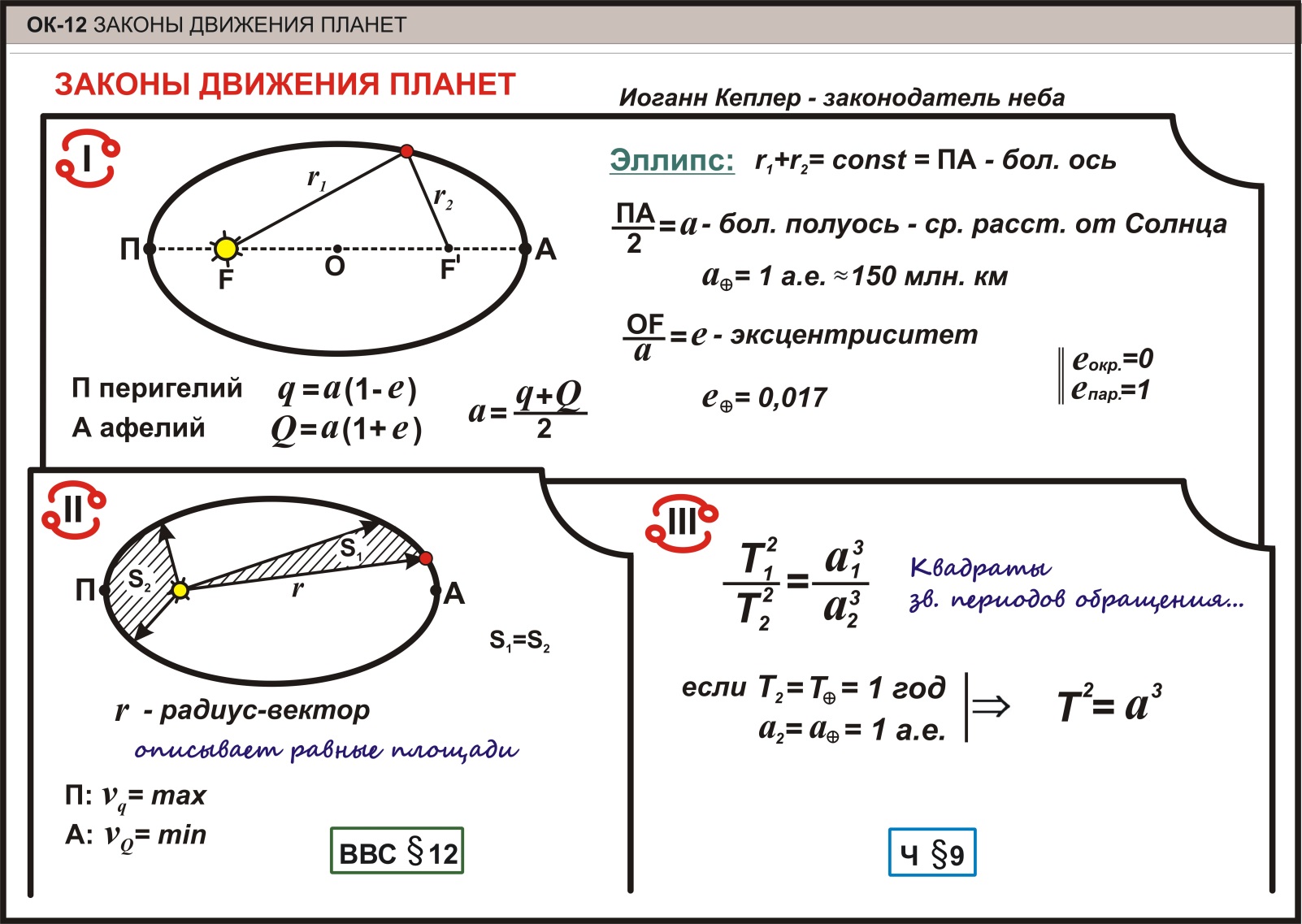 